Sociální patologie ISeminář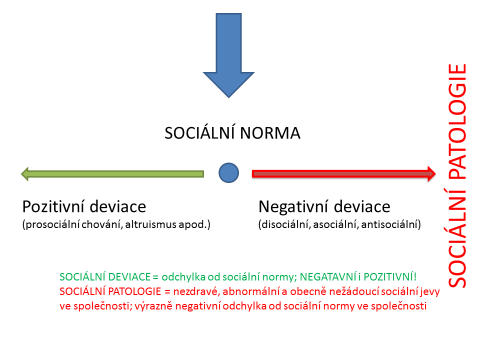 Požadavky: 1. Prezentace zadané práceprezentování v semináři (prezentace v Powerpointu nebo jiná, nutné využití aktivizačních metod, popř. aktivit,her.; uvedení příkladů; vyvolání diskuze k vybraným bodům tématu - řízení diskuze). Nutno vybrat téma v rozpisech. Být připraven na prezentování na kterémkoli semináři. Splnění úkolů v semináři je podmínkou pro možnost konání zkoušky ze Sociální patologie I. 2. Sledování tematiky sociální patologie v médiích! Sledování tématiky sociální patologie ve svém okolí! 3. Prezentace jednoho aktuálního případu z oblasti sociální patologie v semináři (informace z médií) Obsah, analýza podle následujícího klíče:důvod volby článkukde je hranice? - jak je daná problematika vnímaná společností dnes a dříve (toleranční limit)zasadit do kontextu situace současné společnosti a kultury (jak je daný jev determinován ze strany společnosti a kultury, případně opačně; tj. jak společnost přispívá, ,nebo brání existenci takového jevu apod. Co je dobře, co by mělo být jinak.)co je norma (normální chování) ve vztahu k dané problematice (z různých pohledů - norma sociální, statistická, legislativní atp.) Kdo nám říká, že je to normaexistuje podle vás prevence daného jevu –  jaká (je/by měla být)jak v daném případě funguje sociální kontrola? (kdo ji realizuje, jaká je - formální, neformální, vnější, vnitřní...)jaké jsou nebo by měly být sankce - podle jednotlivých druhů (rozebrat)analýza možných příčin (pohledem různých teorií sociální deviace)vyvolání diskuze k článku, příprava aktivity k tomuto tématu, kterou byste mohli realizovat s dětmi mladšího školního věku  (nemusí vycházet z daného případu, ale obecně k tomuto tématu) – uveďte i cíle a předpokládané organizační zajištění – vyzkoušíte si se skupinou. Časově cca na 20 min. 4. Příprava a zpracování dílčích úkolů budou průběžně zadávány 5. Aktivní účast na semináři (seminář je povinný, absence omluvitelná pouze z důvodu nemoci - bude nahrazena formou zadané náhradní seminární práce) Doporučená literaturaDle sylabu předmětu v systému IS.SLU 